Carteles de Noche de Museos del mes 30 de Mayo del 2018.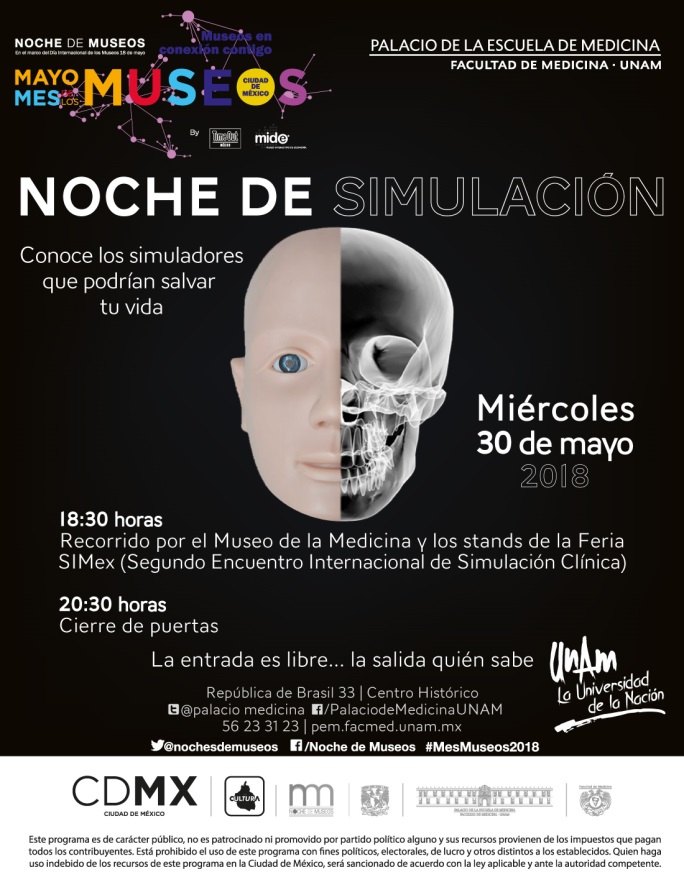 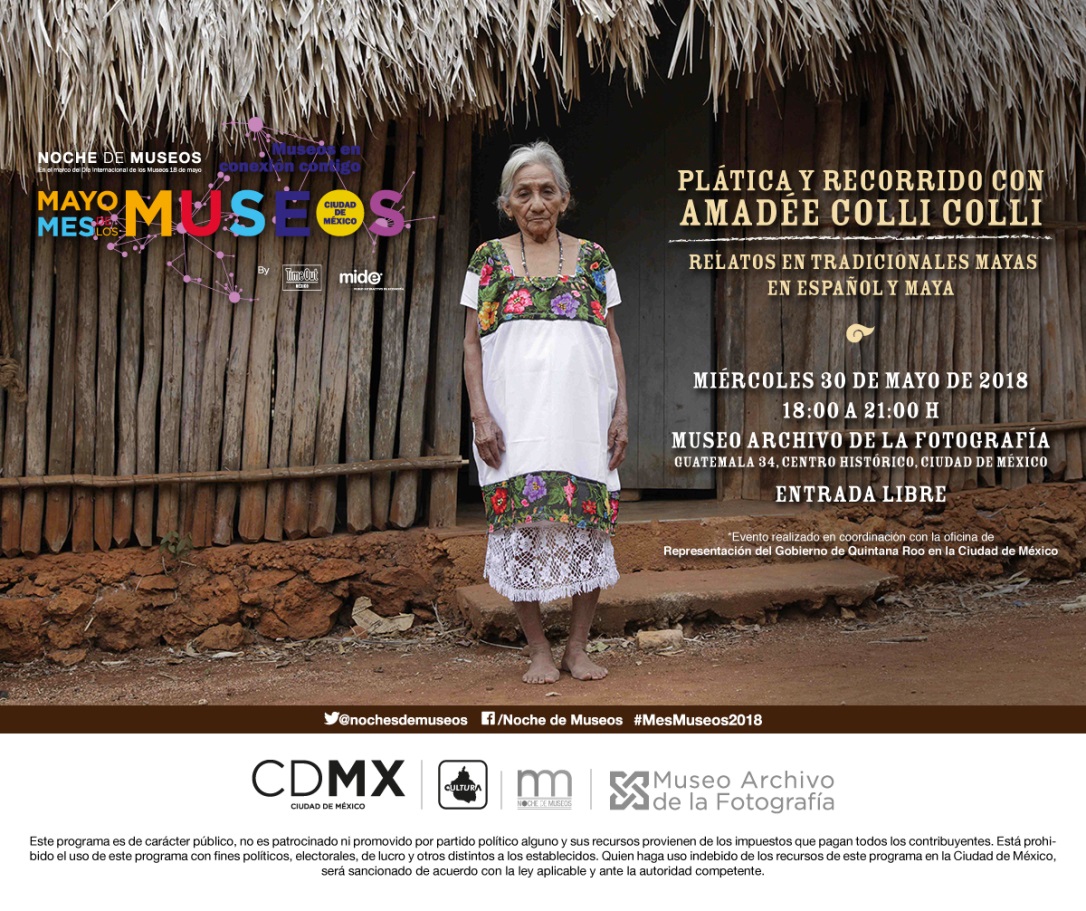 